ПРОЕКТ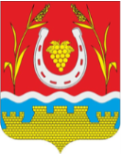 РОССИЙСКАЯ ФЕДЕРАЦИЯРОСТОВСКАЯ ОБЛАСТЬЦИМЛЯНСКИЙ РАЙОНАДМИНИСТРАЦИЯЛОЗНОВСКОГО СЕЛЬСКОГО ПОСЕЛЕНИЯПОСТАНОВЛЕНИЕ__.04.2024                                                    № ___                                           х. ЛознойОб утверждении Порядка уведомления представителя нанимателя (работодателя) руководителями муниципальных учреждений о возникновении личной заинтересованности при исполнении должностных обязанностей (осуществлении полномочий), которая приводит или может привести к конфликту интересовВ соответствии с Федеральным законом от 06.10. 2003 года №131- ФЗ «Об общих принципах организации местного самоуправления в Российской Федерации», Федеральным законом от 25.12.2008 года № 273-ФЗ «О противодействии коррупции», Федеральным законом от 12.01.1996 № 7-ФЗ «О некоммерческих организациях», в целях приведения муниципальных нормативных правовых актов в соответствие с действующим законодательством, Уставом муниципального образования «Лозновское сельское поселение», Администрация Лозновского сельского поселенияПОСТАНОВЛЯЕТ:1. Утвердить Порядок уведомления представителя нанимателя (работодателя) руководителями муниципальных учреждений о возникновении личной заинтересованности при исполнении должностных обязанностей (осуществлении полномочий), которая приводит или может привести к конфликту интересов, согласно приложению.2. Настоящее Положение вступает в силу со дня официального опубликования в средствах массовой информации и подлежит размещению на официальном сайте Администрации Лозновского сельского поселения Цимлянского района.3. Контроль за выполнением постановления оставляю за собой.И.о. главы АдминистрацииЛозновского сельского поселения                                               Н.А. Самсонова Постановление вносит Старший инспектор Кондратенко О.А.Приложение 1к постановлению АдминистрацииЛозновского сельского поселения Цимлянского районаот ___.04. 2024 №___ Порядок уведомления представителя нанимателя (работодателя) руководителями муниципальных учреждений о возникновении личной заинтересованности при исполнении должностных обязанностей (осуществлении полномочий), которая приводит или может привести к конфликту интересов1. Настоящий Порядок уведомления представителя нанимателя (работодателя) руководителями муниципальных учреждений о возникновении личной заинтересованности при исполнении должностных обязанностей (осуществлении полномочий), которая приводит или может привести к конфликту интересов (далее - Порядок), разработан в соответствии с Федеральным законом от 25.12.2008 № 273-ФЗ «О противодействии коррупции», Федеральным законом от 12.01.1996 № 7-ФЗ «О некоммерческих организациях» и регламентирует процедуру уведомления представителя нанимателя (работодателя) руководителями муниципальных учреждений, о возникновении личной заинтересованности при исполнении должностных обязанностей (осуществлении полномочий), которая приводит или может привести к конфликту интересов.2. Для целей настоящего Порядка используются понятия «конфликт интересов» и «личная заинтересованность», установленные статьей 10 Федерального закона от 25.12.2008 № 273-ФЗ «О противодействии коррупции», а также «представителя нанимателя (работодателя) руководителями муниципальных учреждений», установленные ст. 27 Федерального закона от 12.01.1996 № 7-ФЗ «О некоммерческих организациях».3. Представитель нанимателя (работодателя) руководитель муниципального учреждения, обязан в письменной форме уведомить Комиссию по соблюдению требований к служебному поведению муниципальных служащих и урегулированию конфликта интересов администрации Лозновского сельского поселения (далее – Комиссия) о возникновении личной заинтересованности при исполнении должностных обязанностей (осуществлении полномочий), которая приводит или может привести к конфликту интересов, в течение одного рабочего дня с момента, когда ему стало об этом известно, а также принимать меры по предотвращению или урегулированию конфликта интересов.В случае нахождения представителя нанимателя (работодателя) руководителя муниципального учреждения, в командировке, в отпуске, вне места исполнения должностных обязанностей (осуществления полномочий), оно обязано уведомить Комиссию о возникновении личной заинтересованности, которая приводит или может привести к конфликту интересов, в течение одного рабочего дня с момента прибытия к месту исполнения должностных обязанностей (осуществления полномочий).4. Уведомление о возникновении личной заинтересованности при исполнении должностных обязанностей (осуществлении полномочий), которая приводит или может привести к конфликту интересов (далее – уведомление), представляется на имя председателя Комиссии и должно содержать следующие сведения:а) фамилия, имя, отчество, должность, телефон лица, направившего уведомление;б) на исполнение каких полномочий представитель нанимателя (работодателя) руководитель муниципального учреждения, влияет или может повлиять личная заинтересованность;в) описание ситуации и обстоятельств, являющихся основанием возникновения личной заинтересованности;г) предлагаемые меры по предотвращению или урегулированию конфликта интересов.Представитель нанимателя (работодателя) руководитель муниципального учреждения, вправе указать в уведомлении и иные сведения, не предусмотренные настоящим пунктом, имеющие значение для предотвращения и урегулирования конфликта интересов, а также приложить все имеющиеся материалы и документы, подтверждающие обстоятельства, доводы и факты, изложенные в уведомлении, подтверждающие принятие мер по предотвращению и (или) урегулированию конфликта интересов.Уведомление подписывается представителем нанимателя (работодателя) руководителем муниципального учреждения, с указанием расшифровки подписи и даты.5. Уведомление на имя председателя Комиссии представляется в Администрацию Лозновского сельского поселения Цимлянского района Ростовской области.6. Уведомления подлежат обязательной регистрации в журнале учета уведомлений (далее - журнал). На самом уведомлении проставляется регистрационный номер и дата регистрации.Ответственное должностное лицо Администрации Лозновского сельского поселения Цимлянского района Ростовской области, помимо регистрации уведомления в журнале, обязано выдать представителю нанимателя (работодателя) руководителю муниципального учреждения и направившему уведомление, копию такого уведомления с указанием данных о лице, принявшем уведомление, дате и времени его принятия.В случае если уведомление поступило по почте, копия уведомления направляется представителю нанимателя (работодателя) руководителю муниципального учреждения и направившему уведомление, по почте заказным письмом не позднее 3 рабочих дней с момента регистрации уведомления.Отказ в регистрации уведомления, а также невыдача копии уведомления не допускается.7. Ответственное должностное лицо Администрации Лозновского сельского поселения Цимлянского района Ростовской области в день поступления уведомления регистрирует его в журнале учета уведомлений. С даты регистрации уведомления, представителя нанимателя (работодателя) руководителя муниципального учреждения, считается исполнившим обязанность по уведомлению, предусмотренную частью 2 статьи 11 Федерального закона от 25.12.2008 № 273-ФЗ «О противодействии коррупции».8. Должностное лицо Администрации Лозновского сельского поселения Цимлянского района Ростовской области, уполномоченного на прием и регистрацию уведомлений, в день его регистрации передает поступившее уведомление в Комиссию для принятия мер по предотвращению или урегулированию конфликта интересов, предусмотренных действующим законодательством.9. Уведомление, указанное в пункте 4 настоящего Порядка, рассматривается Комиссией в порядке, установленном постановлением Администрации Лозновского сельского поселения Цимлянского района Ростовской области от 25 марта 2021 года № 15 «Об утверждении Положения о комиссиях по соблюдению требований к служебному поведению муниципальных служащих Администрации Лозновского сельского поселения и урегулированию конфликта интересов».10. В ходе подготовки заключения на поступившее уведомление Комиссия имеет право проводить собеседование с представителем нанимателя (работодателя) руководителем муниципального учреждения и направившим уведомление, получать от него письменные пояснения, направлять в установленном порядке запросы в государственные органы, органы местного самоуправления и заинтересованные организации. Уведомление, а также заключение и другие материалы в течение семи рабочих дней со дня регистрации уведомления представляются председателю Комиссии. В случае направления запросов уведомление, а также заключение и другие материалы представляются председателю Комиссии в течение 45 календарных дней со дня поступления уведомления. Указанный срок может быть продлен, но не более чем на 30 календарных дней.11. Решение Комиссии, определяющее необходимые меры по предотвращению или урегулированию конфликта интересов, обязательно для исполнения представителем нанимателя (работодателя) руководителем муниципального учреждения.12. Представитель нанимателя (работодателя) руководитель муниципального учреждения, не принявшее меры для предотвращения и урегулирования конфликта интересов, несет ответственность, предусмотренную законодательством Российской Федерации._____________________________________________                                                                                                               (Ф.И.О.)УВЕДОМЛЕНИЕо возникновении личной заинтересованности при исполнении  своих полномочий, которая приводит или может привести к конфликту интересовСообщаю о возникновении у меня личной заинтересованности при осуществлении своих должностных обязанностей, которая приводит или может привести к конфликту интересов(нужное подчеркнуть).Обстоятельства, являющиеся основанием возникновения личной заинтересованности: ________________________________________________________________________Должностные обязанности, на осуществление которых влияет или может повлиять личная заинтересованность: ________________________________________________________________________Дополнительные сведения: ___________________________________________________________________Предлагаемые меры по предотвращению или урегулированию конфликта интересов: ________________________________________________________________________Намереваюсь (не намереваюсь) лично присутствовать на заседании Комиссии по соблюдению требований к служебному поведению муниципальных служащих и урегулированию конфликта интересов Администрации Лозновского сельского поселения Цимлянского района Ростовской области.(нужное подчеркнуть)."__"__________20__г.          ______________________________________________                                       (подпись лица)  (расшифровка подписи направляющего уведомление)